Checklista för modul 05- Behålla till Talent Management 4.0Förstå vad konceptet för bibehållande av personal är i en organisation.Förstå dess betydelse för en organisation. Kultur, karriärutveckling och mål för anpassning av personal. Förstå att personalbindning är en viktig pelare i talangförvaltningen.Inse fördelarna med att behålla anställda för små och medelstora företag/organisationer.Förstå organisationskulturenAnalysera de olika formerna av anpassning av medarbetarna till organisationens mål.Identifiera steg för att utforma en organisationskultur.Arbeta i grupper för att utveckla en karriärutvecklingsplan för anställda.Bli medveten om de steg som måste tas för att genomföra en effektiv karriärutvecklingsplan.Förstå ledningens betydelse och roll när det gäller att anpassa organisationens mål till de anställdas karriärplan.Bekanta dig med effektiva verktyg och metoder för att framgångsrikt arbeta för en stark organisationskultur, karriärutveckling och anpassning av medarbetarna. Arbeta i grupper och utforska de frågor om talangbevarande som finns i modulens arbetsblad.Utveckla en simulerad karriärutvecklingsplan för dig själv eller en anställd med hjälp av mallen för att bättre förstå processen och dess olika parametrar.Använd de mallar som tillhandahålls i modulen för att planera strategin för att behålla dina anställda.To find out more go to our project website t4lent.eu or our facebook page @t4lent.eu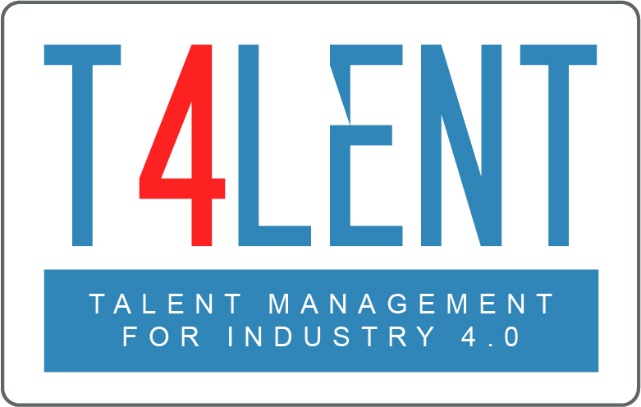 